         選你所愛~國中的升學選擇    進高中? 選技職?           姓名:如果...如果....    如果國中的各項學科你都能夠輕鬆應付、得心應手，平時對於某領域的專業書籍（如文學、歷史、哲學或科學）能夠投入長時間閱讀與思考，那麼你應該適合讀高中，將來升學普通大學，往學術研究的道路前進。
    如果你平時喜歡拆裝電器、腳踏車，或是喜歡做菜、烘焙點心餅乾、煮咖啡，或是嚮往未來自己自己開一家店、經營農場，或是畫畫、色彩、雕塑，對自己未來適合、喜歡做的事十分清楚，那麼高職是你較佳的選擇。如果你想當護士，或想早一點進入職場，五專則是比較適合你的選擇。
    當然高職(技術型高中)有的部分類科，普通大學也有類似的科系，差別在於讀高職可以提高接觸專業及實作科目，對興趣性向已經清楚的你，在未來3年的學習生活會快樂許多，而如果選擇高中，因為大多數科目所與國中相同，所學的內容是國中的延伸，如果你已經不喜歡國中以學科為主的學習，則高中3年很可能還是同樣難以適應。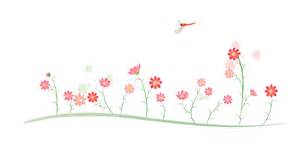     而如果你需要晚一年再決定往普通教育（高中）或技職教育（技術型高中）發展，則可以選擇綜合高中，或者想就讀的高中離家太遠，則可以選擇離家近的綜合高中（或高中附設綜合高中）文摘錄自「技職專刊：未來的方向 國中生選擇題 2008.12.11」 作者：張文昌學校主要課程目標/學制特色未來適合?進高中1.普通高中主要課程為基本學科，目標為培養學生各學科的通識能力包括國文、英文、數學、歷史、地理、化學、生物、地球科學等。學制:三年重視學科。考普通大學為主，科技大學為輔，也可就業。進高中2.單科高中與實驗高中以特定領域為核心課程，目標是幫助學習性向明顯的學生繼續發展潛能。例如:體育高中、藝術高中等。學制:三年有表現特別突出的才能。考普通大學為主，科技大學為輔，也可就業。選技職1.技術型高中(高職)課程強調專業及實習科目，重視實用技術方面的實作、實習，培養實用技術為目標。包含工業、商業、農業、家事、海事水產、藝術等六類15群。學制:三年重視專業知識與技能培養。就業為主，升學以科技大學為主，普通大學為輔。選技職2.實用技能學程以培養學生職場就業技能為主，簡單理論為輔。專為有興趣學習技藝、就業意願高，想習得一技之長的學生設計的學習環境。學制:修習完一學年的課程及學分，可以領取「完成第○年段的修習證明書」，進入職場。需完成三個學年方能取得畢業證書。重視技能、專業知識較少。就業為主，升學以科技大學為主，普通大學為輔。選技職3.建教合作班透過學校與企業合作安排，學生一方面在學校修習一般科目及專業理論課程，一方面到企業實習訓練，是以準備就業為目標的一種職業教育方案。學制:三年重視技能、可到職場實習。就業為主，升學以科技大學為主，普通大學為輔。選技職4.五專主要教授應用科學與技術，除一般理論課程外，著重實習、實驗及實作演練，鼓勵學生考取證照，培養中級技術人力。學制:五年（畢業為副學士）用更長的時間學習專業技能。就業為主，升學以二專或插大為主。工作三年後可直接考研究所。綜合綜合高中課程涵蓋基本學科及專業、實習課程，目標為輔導學生選修適性課程。高一不分學程，皆修習共同科目，高二再依興趣、能力選修相關課程。學制:三年可在高一時繼續探索性向。普通大學或科技大學。現階段的你，是否能選你所愛了呢？現階段的你，是否能選你所愛了呢？1.我想要選 □高中                                □技職                                □綜合高中           □我還不知道           □其他2.原因是                                   3.你現在有什麼疑問嗎？4.你覺得下一步該做些什麼來幫助自己更瞭解呢？